Администрация городского округа муниципального образования «город Саянск»ПОСТАНОВЛЕНИЕОт 30.12.2022 № 110-37-1541-22                  г. СаянскОб утверждении схемы прилегающей территории муниципального образования «город Саянск»В соответствии с пунктом 37 статьи 1 Градостроительного кодекса Российской Федерации, с Федеральным законом от 06.10.2003 № 131-ФЗ «Об общих принципах организации местного самоуправления в Российской Федерации», Законом Иркутской области от 12.12.2018 № 119-ОЗ «О порядке определения органами местного самоуправления муниципальных образований Иркутской области границ прилегающих территорий», Правилами благоустройства территории муниципального образования «город Саянск», утвержденными решением Думы городского округа муниципального образования «город Саянск» от 25.04.2019 № 71-67-19-12, руководствуясь статьей 4 Устава муниципального образования «город Саянск», администрация городского округа муниципального образования «город Саянск»ПОСТАНОВЛЯЕТ: Утвердить схему границ прилегающей территории к помещению с кадастровым номером 38:28:010403:1439 (стационарный торговый объект – магазин), расположенной: Российская Федерация, Иркутская область, городской округ город Саянск,  город Саянск, микрорайон Строителей, № 15, северо-западнее пересечения улиц Советской и Молодежной, согласно приложению к настоящему постановлению.Опубликовать настоящее постановление на официальном интернет-портале правовой информации городского округа муниципального образования «город Саянск» (http://sayansk-pravo.ru), в газете «Саянские зори» и разместить на официальном сайте администрации городского округа муниципального образования «город Саянск» в информационно-телекоммуникационной сети «Интернет».Настоящее постановление вступает в силу после дня его официального опубликования.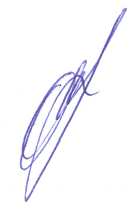 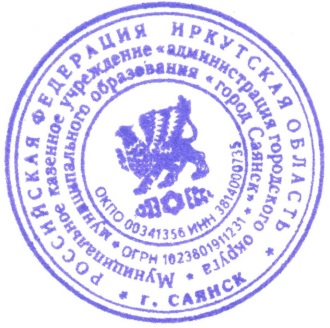 Мэр городского округа муниципального образования«город Саянск»				                                  	О.В. БоровскийИсп. Безносова А.В. ,Тел. 8(39553)5-24-21УТВЕРЖДЕНАпостановлением администрации городского округа муниципального образования «город Саянск»От 30.12.2022 № 110-37-1541-22СХЕМА ПРИЛЕГАЮЩЕЙ ТЕРРИТОРИИ1. Местоположение прилегающей территории (адресные ориентиры): Российская Федерация, Иркутская область, городской округ город Саянск,  город Саянск, микрорайон Строителей, №15, северо-западнее пересечения улиц Советской и Молодежной 2. Кадастровый номер объекта, по отношению к которому устанавливаетсяприлегающая территория: 38:28:010403:14393. Площадь прилегающей территории: 483 кв. м4. Вид разрешенного использования земельного участка, по отношению к которому устанавливается прилегающая территория: магазины – КОД 4.4Графическая частьграниц прилегающей территории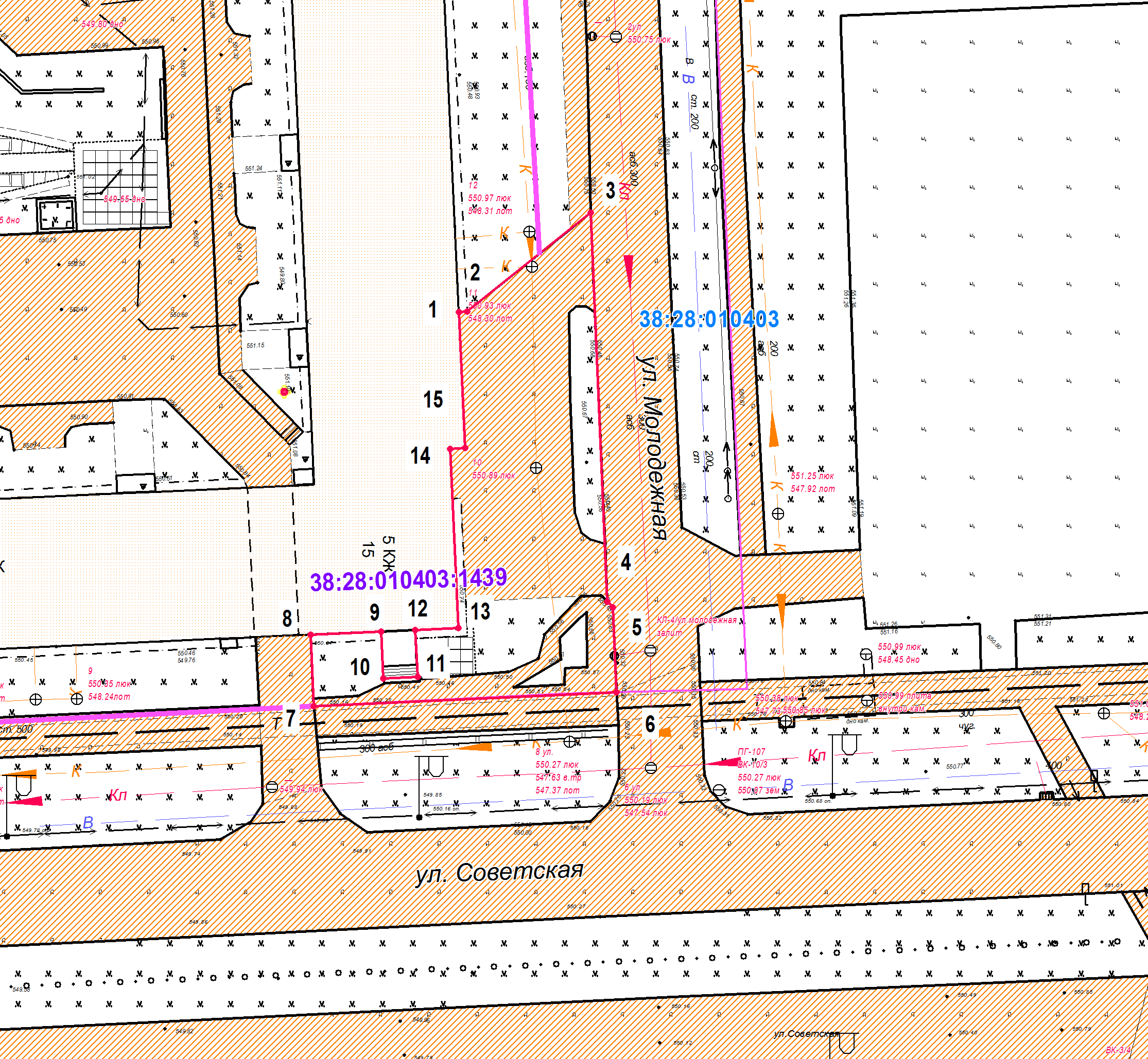 Масштаб 1: 500 Условные обозначения:Обозначение характерных точек границКоординаты, мКоординаты, мОбозначение характерных точек границХY1231587813.753193831.902587813.793193832.603587821.933193842.724587789.923193844.075587789.443193844.566587782.443193844.857587781.313193819.988587787.193193819.699587787.463193825.4810587783.583193825.6611587783.713193828.4912587787.593193828.3113587787.753193831.8714587802.493193831.1915587802.543193832.41Граница прилегающей территории Поворотная точка границ прилегающей территории 38:28:010403:1439 (помещение)Кадастровый номер земельного участка (объекта недвижимости), по отношению к которому устанавливается прилегающая территория 38:28:010403Кадастровый квартал Граница кадастрового квартала Граница объектов, расположенных на прилегающей территории 